El Acompañamiento Tutorial Para El Fortalecimiento de la Resiliencia En Estudiantes a Nivel SuperiorThe Tutorial Accompaniment for Strengthening Resilience in Higher-Level StudentsEngelbert Eduardo Linares GonzálezUnidad Profesional Interdisciplinaria de Biotecnología, Instituto Politécnico Nacionalelinaresg@ipn.mx
Ana Isabel García MonroyUnidad Profesional Interdisciplinaria de Biotecnología, Instituto Politécnico Nacionalagarciamo@ipn.mx
Lucero Martínez AllendeUnidad Profesional Interdisciplinaria de Biotecnología, Instituto Politécnico Nacionallumartinez@ipn.mxResumenLa educación integral,  desarrolla  las posibilidades de una persona, proporciona las herramientas necesarias para afrontar varios planos futuros, tanto en lo reflexivo como en lo laboral. Por consiguiente, la tutoría forma parte en la vida integral educativa y formativa de los estudiantes, ésta brinda una perspectiva de solución a los problemas más significativos que presenta el estudiante en su permanencia dentro de las instituciones educativas a su vez que fortalece la resiliencia entre los estudiantes mayoritariamente con los que se encuentran con  un alto índice de reprobación, deserción, rezago y baja eficiencia terminal.Se trabajó con 45 alumnos de la carrera de Ingeniería Ambiental de UPIBI, se aplicaron dos encuestas, la primera para recopilar información acerca de su desempeño académico y la segunda para recopilar información acerca de sus pasatiempos, técnicas de estudio e intereses una vez que terminen sus estudios profesionales. Los resultados obtenidos por dichas encuestas dejan ver una necesidad en los estudiantes en los primeros semestres al ingresar a la educación superior; ante  esta nueva etapa en sus  vidas, se ponen de manifiesto la necesidad de contar con un tutor que les guie en lo académico y apoyarlos en desarrollar sus potenciales sociales, personales y resilientes.Palabras claves: tutoría, resiliencia, acompañamiento, estrategias.AbstractThe integral education, develops the possibilities of a person, provides the necessary tools to face several future plans, both in the reflective as in the work. Therefore, tutoring is part of the integral educational and formative life of the students, this provides a perspective of solution to the most significant problems that the student presents in their permanence within the educational institutions, in turn that strengthens the resilience between the Students mostly with those with a high rate of failure, dropout, lag and low terminal efficiency.Work was carried out with 45 students from UPIBI's Environmental Engineering career, two surveys were carried out, the first to collect information about their academic performance and the second to gather information about their hobbies, study techniques and interests once their professional Studies. The results obtained by these surveys show a need in students in the first semesters when entering higher education; Before this new stage in their lives, they show the need to have a tutor to guide them academically and support them in developing their social, personal and resilient potential.Key words: tutoring, resilience, accompaniment, strategies.Fecha recepción:   Julio 2016          Fecha aceptación: Diciembre 2016Introducción La educación integral, como quedo de manifiesto en el Pacific Circle Consortium 2006 Conference, es el desarrollo de  las posibilidades de una persona, proporcionando  las herramientas necesarias para afrontar varios planos futuros, tanto en lo reflexivo como en lo laboral. Por tanto, este es uno de los objetivos principales del sector educativo y esto se puede  apreciar a través de distintos fundamentos legales en nuestro país tal como lo indica la constitución y los lineamientos establecidos por la Secretaría de Educación Pública y la Asociación Nacional de Universidades e Instituciones de Educación Superior (ANUIES). Por consiguiente, la tutoría forma parte en la vida educativa y formativa de los estudiantes, ésta brinda una perspectiva de solución a los problemas más significativos que presenta el estudiante en su permanencia dentro de las instituciones educativas, entre los cuales mayoritariamente se encuentran un alto índice de reprobación, deserción, rezago y baja eficiencia terminal.La tutoría, se define como: la atención personalizada y comprometida del tutor en su relación con el estudiante, que consiste en orientar, guiar, informar y formar al estudiante en diferentes aspectos y en diferentes momentos de su trayectoria académica, integrando las funciones administrativas, académicas, psicopedagógicas, motivacionales y de apoyo personal Molina (2004). La tutoría es una actividad que busca dar apoyo y solución a los problemas académicos del estudiante, sin embargo, para que realmente la tutoría tenga resultados efectivos y se alcance el objetivo primordial de lograr una formación integral en las instituciones de educación de  nivel superior, se necesita establecer un compromiso formal entre las Instituciones, Tutores y Estudiantes.  El Foro Económico Mundial, 2013 expresa que existen profundas transformaciones políticas, económicas, sociales y, sobre todo, las fuerzas tecnológicas que están transformando nuestras vidas, comunidades e instituciones educativas. Este Foro Económico Mundial 2013 impulsó hacia un Dinamismo Resiliente en los niveles empresariales, gubernamentales, educativos y sociales.El 5o Foro Mundial de la OCDE realizado en Guadalajara en octubre de 2015, se enfatizó en la prioridad de la Resiliencia Nómica en los programas encaminados a mejorar las políticas para el bienestar y el progreso de todas las regiones del mundo.  El tema central del Informe sobre Desarrollo Humano 2014 del PNUD es "Sostener el Progreso Humano: reducir vulnerabilidad y construir resiliencia. Se expresa en el Informe que el progreso debe centrarse en el fomento de la resiliencia del desarrollo humano. Existe la necesidad de mejorar de manera sostenible las capacidades de los individuos y las sociedades a fin de reducir estas vulnerabilidades persistentes, muchas de ellas estructurales y ligadas al ciclo de vida.Por consiguiente, la tutoría forma parte en la vida integral educativa y formativa de los estudiantes, ésta debe brindar una perspectiva de solución a los problemas más significativos que presenta el estudiante en su permanencia dentro de las instituciones educativas a su vez que fortalece la resiliencia entre los estudiantes mayoritariamente con los que se encuentran con  un alto índice de reprobación, deserción, rezago y baja eficiencia terminal.La resilicia, es la capacidad potencial que tiene un individuo para afrontar la adversidad y salir fortalecido de ella, las características suficientes para que una persona se le pueda llamar resiliente serían: contar con una buena autoestima, ser autónomo, ser conciencia y responsable de sus acciones y tener claro un propósito en la vida Brooks (2004). Dado que la resiliencia es un proceso y al mismo tiempo es un estado del individuo que posee ciertas características, se les diferencia llamándole resiliencia nómica al estado natural del individuo. Actualmente, las instituciones educativas de éxito saben que para seguir siendo competitivas necesitan un constante flujo de innovaciones de educación y sistemas internos, que deben planificarse como parte de sus actividades. Los alumnos conscientes y resilientes saben que si desean progresar en su carrera, no pueden confiar en los conocimientos y técnicas de ayer, una vinculación excesiva a lo conocido y acostumbrado resulta ser costoso y hasta peligroso, las organizaciones e individuos se tornarán  obsolescentes. Por consiguiente las instituciones educativas deberán pensar en crear, innovar y aportar proactivamente.En les instituciones educativas, actualmente tanto directores, administrativos y docentes con toma de decisiones y disposición a entrar en acción, responsables en la toma de riesgos, innovadores, con buena administración del tiempo pero con  niveles de anomia asiliente altos, hacen que sus resultados finales sean inferiores a los esperados, por consiguiente nos podemos preguntar lo siguiente: ¿Los responsables de todas estas crisis globales son instituciones o personas?¿Podremos estar preparadas para afrontar las adversidades globales con decisiones resilientes?No se trata de adaptarse a las nuevas realidades sino de aprender a afrontar las nuevas adversidades. Al fortalecer la resiliencia en nuestros estudiantes de nivel superior, estarán listos para interactuar en diversos contextos de retos cada vez mayores. El reto es fomentar en los estudiantes lo mejor de su resiliencia, como un rasgo imprescindible en todos los puestos de la escuela y convertir a los alumnos ordinarios en extraordinariamente resilientes. Por otro lado, para que las acciones que se lleven a cabo  y proporcionen  los apoyos académicos, medios y estímulos necesarios para una formación integral y resiliente, a través de una atención personalizada durante su trayectoria escolar, entre las acciones a considerar  para brindar un buen seguimiento a los estudiantes que se encuentran en situación académica critica, es primeramente ubicar los elementos causantes de su baja  eficiencia, posteriormente encontrar las mejores técnicas de estudio acompañadas del seguimiento por parte del tutor para que nuevamente el estudiante se regularice académicamente y continúe su trayectoria de formación profesional dentro de la escuela y se fortalezca en su resiliencia.Es en este punto donde es necesario conocer las distintas habilidades de aprendizaje de nuestros estudiantes,  se sabe que cada persona aprende de manera muy particular y a diferente velocidad con respecto a otra, tomando como base el desarrollo de su preferencia de aprendizaje, se puede estructurar mecanismos que faciliten la enseñanza y lograr aprendizajes significativos en los alumnos González (2011). Las diferencias en los estilos de aprendizaje son el resultado de muchos factores, como por ejemplo la motivación, el contexto socio cultural incluso la edad. Por tanto, muchas veces nosotros como docentes nos encontramos con estudiantes de edades diferentes, gustos y nivel social semejante, pero con diferencias en su desempeño académico, pues mientras algunos estudiantes se les facilitan por ejemplo el redactar textos, a otros se les facilita la resolución de ejercicios matemáticos y habrá otros que se les facilitara la realización de actividades manuales. Estas diferencias se pueden deber a su manera muy personal en su estilo de aprender.Objetivo.Determinar factores que afectan el aprendizaje en los alumnos a nivel superior.Proponer estrategias de aprendizaje que incrementen la resiliencia en los alumnos bajo un seguimiento tutorial.Desarrollo.Como docentes, hemos observado dentro de nuestras aulas que los estudiantes cuentan con diversas habilidades que les permiten aprender de diferentes maneras, algunos de utilizan su propio método, pero finalmente cada alumno desarrolla ciertas preferencias en su estilo muy propio de aprendizaje, en ocasiones estas diversas formas de aprender son causa del bajo desempeño que presentan los estudiantes lo cual no tienen correspondencia con sus capacidades cognitivas sino con un bajo nivel resiliente, que les impide  asimilar el conocimiento, los docentes estamos acostumbrados a brindar una enseñanza generalizada y no tomamos en cuenta que los estudiantes aprenden de diversas maneras. Por lo tanto, cada estudiante aprende de manera distinta a los demás, nuestro compromiso como docentes es buscar los caminos más adecuados para facilitar y mejorar el aprendizaje. Incorporando actividades que involucren los estilos de aprendizaje y eleve su resiliencia.Si no se conoce como el educando aprende es complicado diseñar estrategias para adaptar el contenido o tema a su estilo lo que da como resultado un bajo rendimiento académico Ortiz  y Canto (2013).Método.Se trabajó con 45 alumnos de la carrera de Ingeniería Ambiental de UPIBI,  para determinar los estilos de aprendizaje contestaron  una serie de preguntas para determinar:     1. Gustos y pasa tiempos. 2. Estilos de aprendizaje. 3. Disponibilidad en trabajar en equipo. Para determinar los gustos y pasatiempos, los estudiantes contestaron un cuestionario con preguntas relacionadas con pasatiempos y actividades ajenas al trabajo académico, posteriormente se les pidió que contestaran que técnicas de estudio emplean para reforzar los temas vistos en clase y finalmente se les preguntó si prefieren trabajar de manera individual o  formar grupos de estudio durante el semestre.Resultados.Los resultados a las preguntas relacionadas con gustos y pasatiempos arrojan los resultados que se muestran en la figura 1.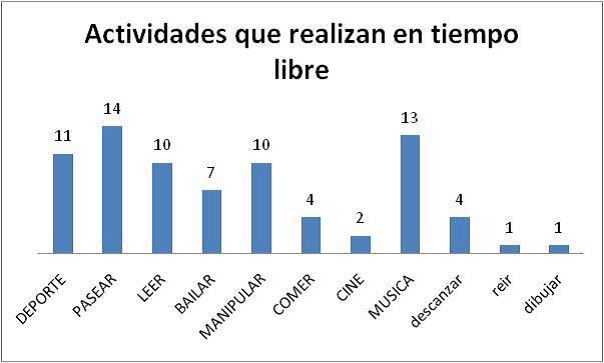 Figura 1. Actividades que desarrollan los estudiantes en su tiempo libre.Como se observa en la figura1, los estudiantes en su gran mayoría tienden a  realizar actividades en tiempo libre escuchando música, paseando o haciendo deporte, estas preferencias no son generalizadas, pues como lo muestra la gráfica, existen otras actividades que desarrollan los estudiantes en su tiempo libre.Los resultados a las preguntas relacionadas a las técnicas de estudio que emplean, se muestra en la figura 2.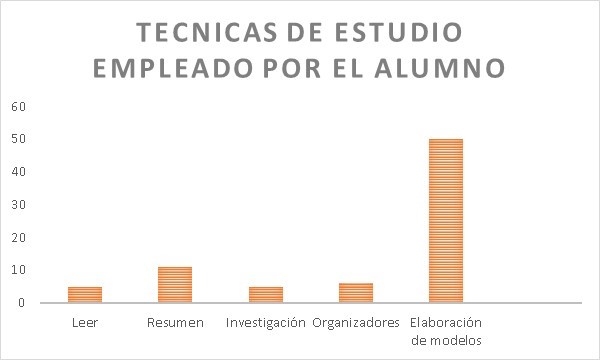 Figura 2. Técnica de estudio que emplean los  estudiantes.Como se observa en la figura 2, existe una mayor tendencia por parte de los estudiantes en aplicar técnicas de estudio donde implique el trabajo manual o llevar a la práctica lo que están adquiriendo en el aula de clase.Finalmente el resultado al trabajo colaborativo se encontró que un 65% de los alumnos  está dispuesto a trabajar en equipo y el restante 35% prefiere trabajar de manera individual  y aunque el resultado favorece una mayor participación en trabajar en equipo, esto no significa que los alumnos se involucren con las actividades que se realizan.Discusión.Las gráficas muestran características diversas en las actividades que mayormente realizan los estudiantes en su tiempo libre, por otro lado, también se observa una mayor tendencia al trabajo individual y en llevar a la práctica los temas que se revisan en clase, así también se encontró que los alumnos al momento que ingresan a la educación superior pasan por un periodo de adaptabilidad que en ocasiones y bajo situaciones adversas en diversos contextos pero sobre todo  en el  académico consecuencia que se vean afectados y les acarre problemas durante su trayectoria formativa a nivel superior.Uno de los factores que afectan a los estudiantes al momento que ingresan y durante su trayectoria de estudiantes a nivel superior es el estrés. El estrés en el resultado negativo al fracaso para hacer frente a un exceso de presión, es la  ruptura de la capacidad de recuperación, la carencia en la gestión de los factores organizacionales de los estudiantes que contribuye a la creación de un impacto negativo en su rendimiento académico.La información encontrada en las encuestas, permite desarrollar estrategias de enseñanza aprendizaje en donde se involucre el trabajo en grupo, diseñar ejercicios donde implique el movimiento físico de los estudiantes y utilice la música como alternativa en el apoyo durante las clases o sesiones tutoriales, estas actividades se pueden trabajar tanto en el interior como fuera del aula, considerando la mayor tendencia en gustos, pasatiempos y técnicas de estudio que presentan los estudiantes. Por otro lado estos mismos resultados, nos ayudan a identificar algunos elementos que pueden ocasionar distractores en los estudiantes y que  potencialmente  afecten su desempeño académico, de igual manera se puede implementar un plan de trabajo tutorial con los estudiantes en los cuales se puedan emplear elementos que en un momento pueden ser considerados como distractores, para convertirlos en herramientas que faciliten el aprendizaje e incrementen su resilencia.Es sabido que los jóvenes de las generaciones actuales son de características totalmente diferentes a las generaciones anteriores, actualmente los medios de comunicación y la tecnología avanzan a gran velocidad que genera cierta dependencia en emplear equipos de comunicación electrónicos alejándolos de una convivencia más personal, siendo este uno de los factores que puede influir en su baja resiliencia pero al estar bien manejados los y enfocados los medios de comunicación, se puede revertir esa condición en los jovenes de tal forma que al conjugar la conciencia con la memoria y la inteligencia les permitirá aprender y afrontar la vida. La forma de vivir mejor, reconocer lo bueno y lo malo en sus vidas y para los demás.Conclusiones.Los estilos de aprendizaje cambian o se ajustan conforme mayoritariamente se emplean y estos se van desarrollando durante la vida de las personas, estos estilos determinan la manera de comprender las cosas y el mundo que nos rodea, es importante que como profesores y tutores consideremos los estilos de aprendizaje que manifiestan los estudiantes   pues a partir de ellos se pueden elaborar estrategias de seguimiento a académico, técnicas de estudio e identificar elementos que afectan el desempeño escolar en nuestros estudiantes, es importante que los estudiantes sean partícipes y constructores del conocimiento a partir de su participación activa y resiliente en el aula encaminado a afrontar obstáculos en su trayectoria  escolar y prepararlos para la vida profesional.El afrontamiento  tiene gran poder en la resiliencia, si los alumnos tienen el hábito de huir ante las dificultades y adversidades serán buenos candidatos en incrementar su anomia asiliente y no para la resiliencia, el postergar o vivir bajo excusas aumenta la actitud de evasión ante los problemas. El afrontamiento es una actividad que cada persona puede poner en marcha, tanto de tipo cognitivo como de tipo conductual, con el fin de resolver a una determinada situación. Por lo tanto, los recursos de afrontamiento estarán conformados por todos aquellos pensamientos, sentimientos y conductas, que pueden utilizarse para conseguir los mejores resultados ante una determinada situación.Finalmente, el objetivo de la tutoría es brindar un seguimiento comprometido por parte de los profesores a los estudiantes de manera personal, comprometida, que guie y oriente en los distintos momentos escolares al estudiante, con el fin de contar con información necesaria y apoyo académico suficiente que le facilite su buen desempeño académico e incremente su resiliencia. El conocer los diversos estilos de aprendizaje en los estudiantes, permite adecuar estrategias de enseñanza-aprendizaje, elaborar planes de trabajo para facilitar la reincorporación a estudiantes en situaciones críticas y facilitar el conocimiento de diversos temas de una manera más amena y agradable en los cuales tanto estudiantes como profesores sean partícipes en estos nuevos ambientes del conocimiento y la enseñanza.BibliografíaANUIES, Programas Institucionales de Tutoría (2001). Una propuesta de la ANUIES para su organización y funcionamiento en las instituciones de Educación Superior, México, ANUIES, 163 pp. Bourdieu, Pierre y Jean-Claude Passeron (2005), La reproducción. Elementos para una teoría del sistema de enseñanza, México, Fontamara.Brooks, Robert y Sam Goldstein (2004), El poder de la resiliencia. Cómo lograr el equilibrio, la seguridad y la fuerza interior necesarios para vivir en paz, México, Paidós.Seligman, Martin E.P. (2007),Branden, Nathaniel (1999), El poder de la autoestima. Cómo potenciar este importante recurso psicológico, México, Paidós.Cherniss, Cary y Daniel Goleman (2005), Inteligencia emocional en el trabajo. Cómo seleccionar y mejorar la inteligencia emocional en individuos, grupos y organizaciones, Barcelona, Kairós.Flynn, Robert, Peter M. Dudding y James G. Barber (2006), Promoting Resilience in Child Welfare, Toronto, University of Ottawa Press.Gil, Gloria Elena (2010), El Guiniguada, No. 19-2010, La Resiliencia: conceptos y modelos aplicables al entorno escolar, Las Palmas de Gran Canaria, España, ULPGC.González Clavero M. (2011) Estilos de aprendizaje: su influencia para aprender a aprender. Revista Estilos de Aprendizaje, Molina Avilés M. (2004). La tutoría, una estrategia para mejorar la calidad de la educación superior, Revista Universidades, Unión de Universidades de América Latina, UDUAL, año LIV, Nueva Época, no. 28, julio-diciembre. p.36. Ortiz Ojeda A. y Canto Herrera P. (2013). Estilos de aprendizaje y rendimiento académico en estudiantes de ingeniería en México. Revista Estilos de Aprendizaje, nº11, Vol 11.Pimienta Prieto Julio (2012). Estrategias de enseñanza-aprendizaje Docencia universitaria basada en competencias, Ed. Pearson educación. México.Recio Sánchez Hilario (1999). Creatividad en la solución de problemas, Ed. Trillas, México.Vigotsky, L. S. (1966). El papel del juego en el desarrollo del niño. En el desarrollo de los procesos psicológicos  superiores. Barcelona, Grijalbo.Villalobos Pérez-Cortés, Marveya (2009), Resiliencia: cómo adaptarse a los cambios. Una propuesta educativa, México, Minos Tercer Milenio. Villegas Aguilar, Patricia (1996), El Hombre. Dinamismos fundamentales, México, Universidad Iberoamericana.Semblanza  CurricularM en C Engelbert Eduardo. Linares GonzálezNació en la ciudad de Ciudad de México el 13 de octubre de 1976. Estudió la Licenciatura en Ingeniería en Comunicaciones y Electrónica en la ESIME en el Instituto Politécnico Nacional. Realizó estudios de maestría en la ESIME con especialidad en Ingeniería de Sistemas.Dentro de la formación continua ha realizado estudios diversos tanto del área educativa como del área profesional, entre los que destacan el diplomado de formación y actualización docente y diversos cursos de actualización en equipos electrónicos.Actualmente es docente en la Unidad  Profesional Interdisciplinaria de Biotecnología del Instituto Politécnico Nacional. Ha presentado ponencias en diversos congresos entre los que destacan: III Conferencia Internacional de Electromagnetismo aplicado,  II Coloquio Institucional de Comités Ambientales, 9° congreso de tutorías, en el 4to Encuentro Politécnico de Formación y Profesionalización Docente.M en E Lucero Martínez AllendeNació en la ciudad de Ciudad de México, 22 de Octubre de 1966. Estudió la Licenciatura de Ingeniería Textil en el Instituto Politécnico Nacional (IPN). Realizo una Especialización en Confección en la escuela de Ingeniería Textil del Instituto Politécnico Nacional.Estudio la Maestría en Educación en la Universidad España México.Es candidato a Maestro en Ciencias de la Ingeniería en la escuela de Ingeniería Textil del Instituto Politécnico Nacional.Actualmente es docente en la Unidad  Profesional Interdisciplinaria de Biotecnología del Instituto Politécnico Nacional. Ha publicado en la revista electrónica de Investigación en Educación Superior.Ha presentado ponencias en:VIII Congreso Internacional de Innovación Educativa del Instituto Politécnico Nacional (IPN). Congreso Internacional de “Aportaciones de las Universidades a la Docencia, la Investigación, la Tecnología y el Desarrollo”. Primer Congreso Internacional De transformación Educativa. X encuentro  Participación de la Mujer en la Ciencia.7 encuentro de Tutorías.  “Una oportunidad renovada para la Tutoría Politécnica”. 8 encuentro Institucional y 1er Encuentro Interinstitucional de Tutorías.M. en E. Ana Isabel García MonroyNació en la ciudad de México el 8 de Marzo del 1967, Estudio la licenciatura en Ingeniería Civil ESIA-IPN.Estudio la Maestría en Educación en el Centro Universitario de España México.Actualmente es Docente en la UPIBI-IPN con una antigüedad de 20 años,  recibiendo un reconocimiento por su destacada labor en  2009. Ha cursado los diplomados en formación y actualización docente para un nuevo modelo educativo, el “Coaching Educativo” y el diplomado de tutorías.Publico tres artículos en la revista de investigación en Educación Superior , participando en el 8° y 9° congreso internacional de Metodologías de la ciencias y la investigación para la educación , en el cuarto encuentro participación de la Mujer en la Ciencia, en el XVIII Congreso Internacional de Investigación en Ciencias Administrativas, en el 7° y 8° congreso de tutorías, en el 4to Encuentro Politécnico de Formación y Profesionalización Docente, en el XIV Aportación de las Universidades a la Docencia, la Investigación y el Desarrollo ,en el VII congreso internacional de innovación Educativo, en el Primer Congreso Internacional de Transformación Educativa, en el XIX Reunión Internacional de Investigadores  entre otros.